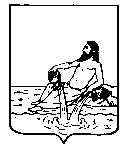 ВЕЛИКОУСТЮГСКАЯ ДУМАВЕЛИКОУСТЮГСКОГО МУНИЦИПАЛЬНОГО ОКРУГАР Е Ш Е Н И Е   от       31.01.2023           №     3                  ___________________________________________________________________________                   ______________________г. Великий УстюгВ соответствии с частью 6 статьи 13 Федерального закона от 27.07.2010 № 210-ФЗ «Об организации предоставления государственных и муниципальных услуг», руководствуясь статьёй 28 Устава Великоустюгского муниципального округа,Великоустюгская Дума РЕШИЛА:1.  Определить администрацию Великоустюгского муниципального округа органом местного самоуправления округа, уполномоченным на проведение экспертизы проектов административных регламентов предоставления муниципальных услуг, разработанных отраслевыми (функциональными) органами и структурными подразделениями администрации  Великоустюгского муниципального округа.2. Признать утратившим силу решение Великоустюгской Думы от 06.07.2012 № 80 «О наделении администрации Великоустюгского муниципального района полномочиями по проведению экспертизы проектов административных регламентов при предоставлении муниципальных услуг».3. Настоящее решение вступает в силу после официального опубликования.Об органе местного самоуправления округа, уполномоченном на проведение экспертизы проектов административных регламентов предоставления муниципальных услугПредседатель Великоустюгской Думы_______________С.А. КапустинГлава Великоустюгского муниципального округа Вологодской области _______________А.В. Кузьмин     